雅萌微博超级粉丝通营销广 告 主：雅萌所属行业：家电执行时间：2020.02.25-06.01参选类别：效果营销类营销背景碧捷集团作为一家大型商贸公司，代理雅萌在内的多个美容、护肤品牌，营销推广策略主要以电商效果转化为核心指标，作为领军美容仪行业的头部品牌，雅萌需要强化品类top地位，从中高端护肤人群拓展更多潜在消费群体及年轻受众。营销目标提振销售转化，提高品牌认知度，强化品类头部地位。策略与创意人群分层策略，针对品牌认知/兴趣/忠诚人群、行业兴趣人群、泛潜客人群、社交兴趣人群分层级设置投放计划并进行数据追踪分析，知后续投；营销节点：按美容护肤营销节点规划投放节奏，如护肤换季、电商大促，节日营销等。执行过程/媒体表现人群洞察阶段对品牌TA人群进行进一步社交兴趣偏好、电商兴趣偏好进行进一步拆分和优化，确认目标人群包。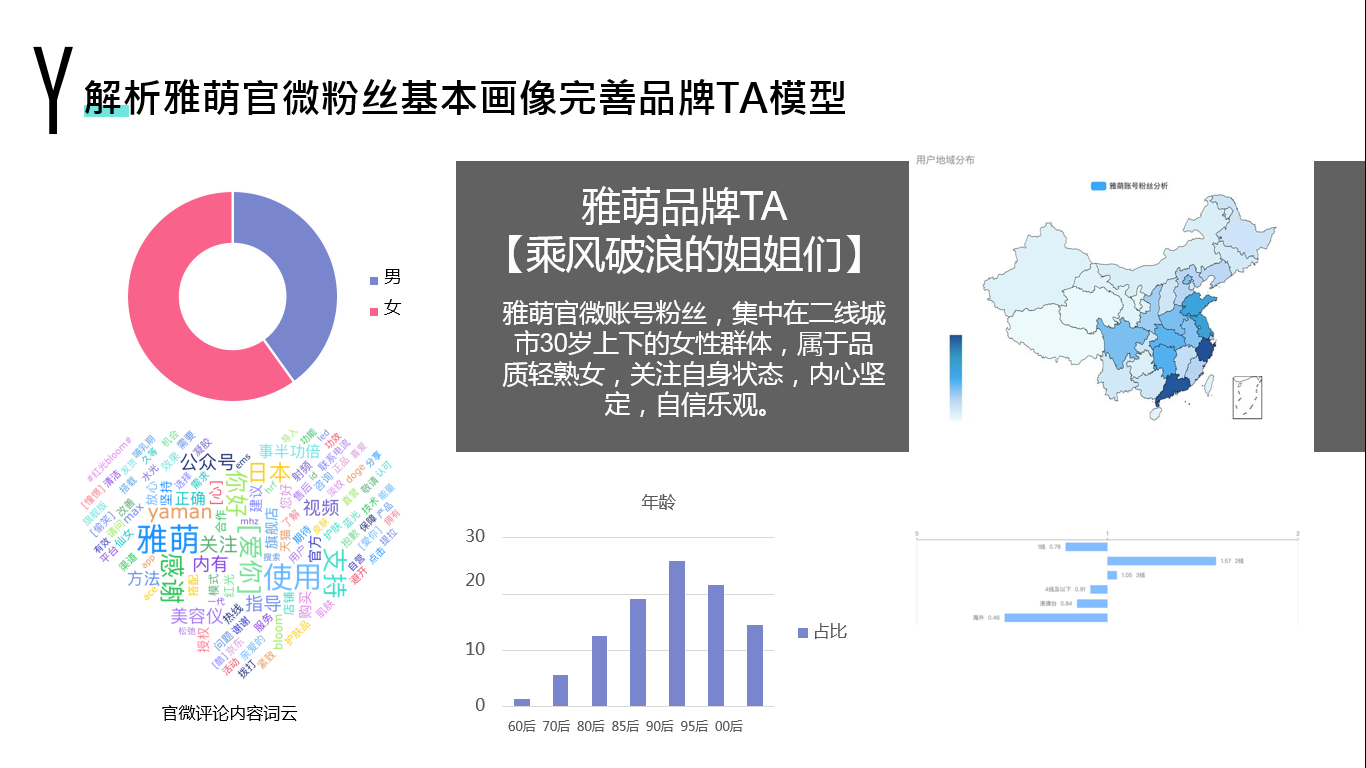 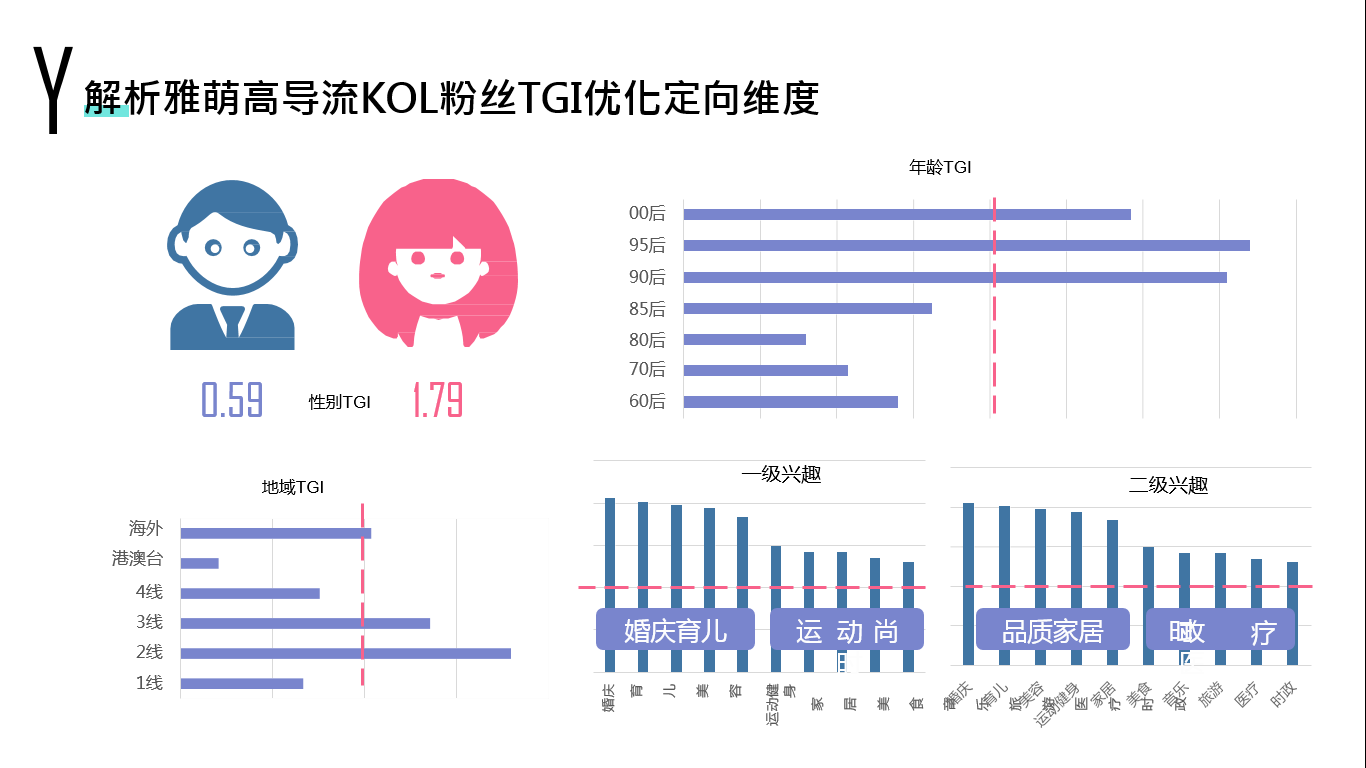 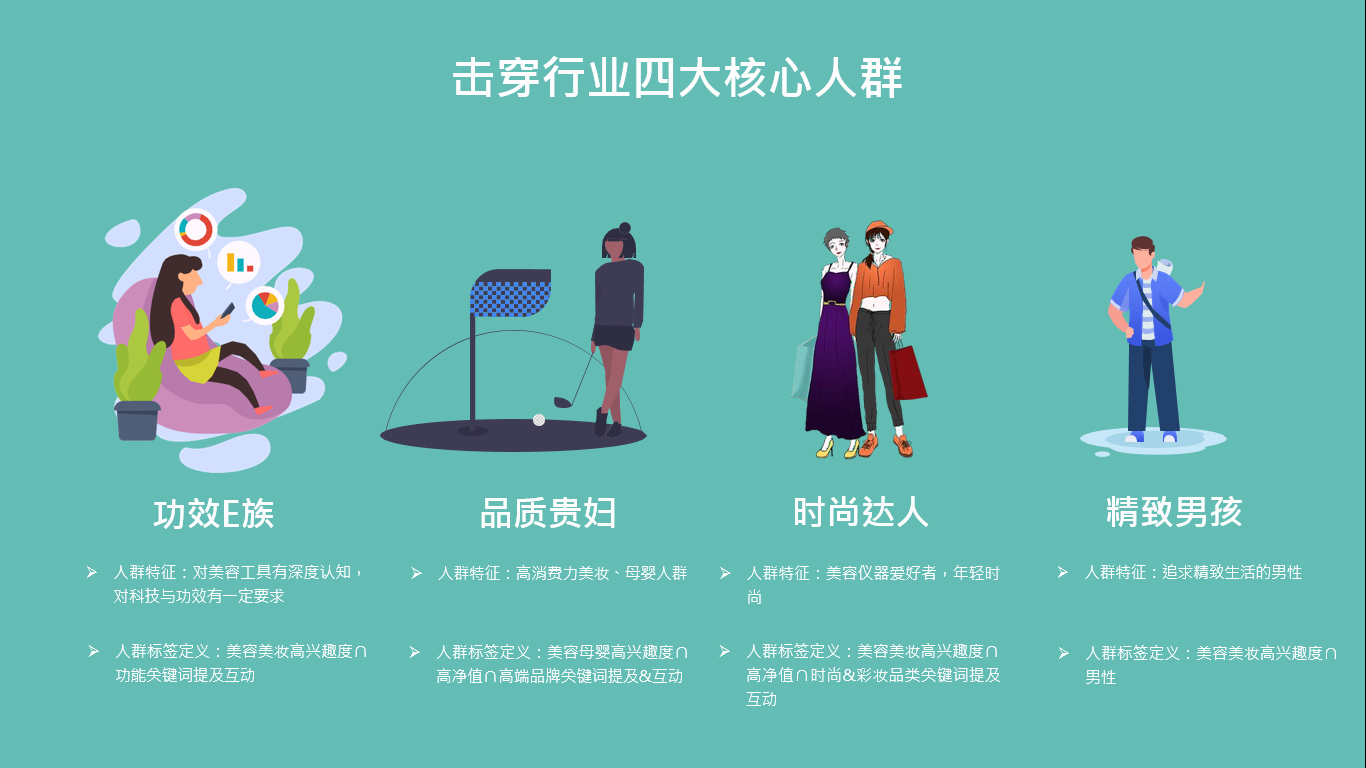 投放验证阶段将目标人群包分层，收集A\I\P\L四个人分类下的每个人群包的投放测试数据，分析目标人群兴趣TGI，进一步匹配创意素材，优化投放方案。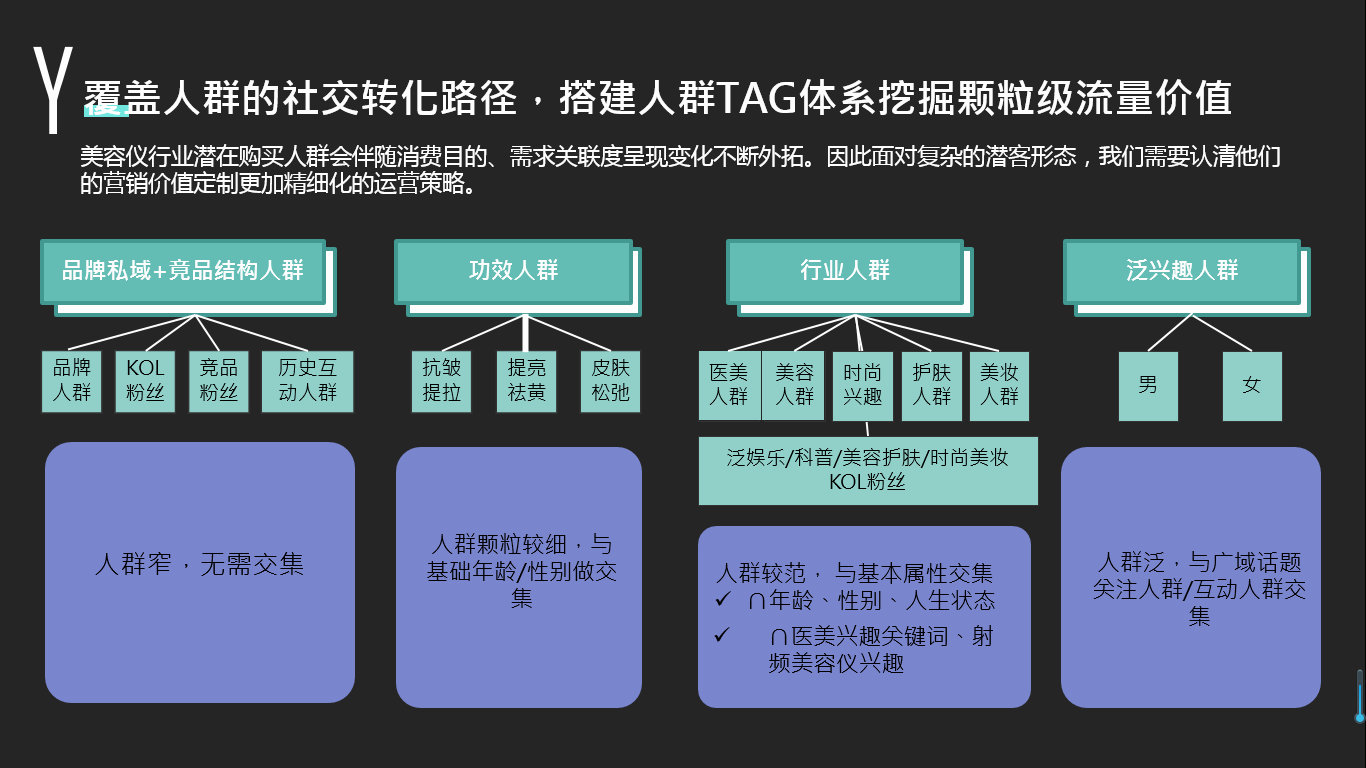 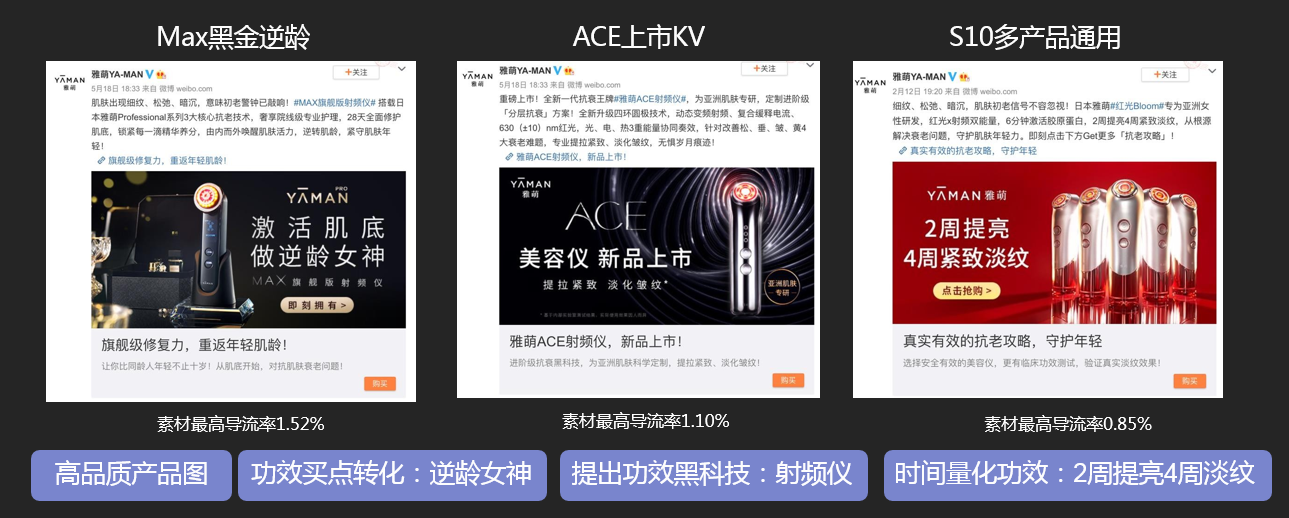 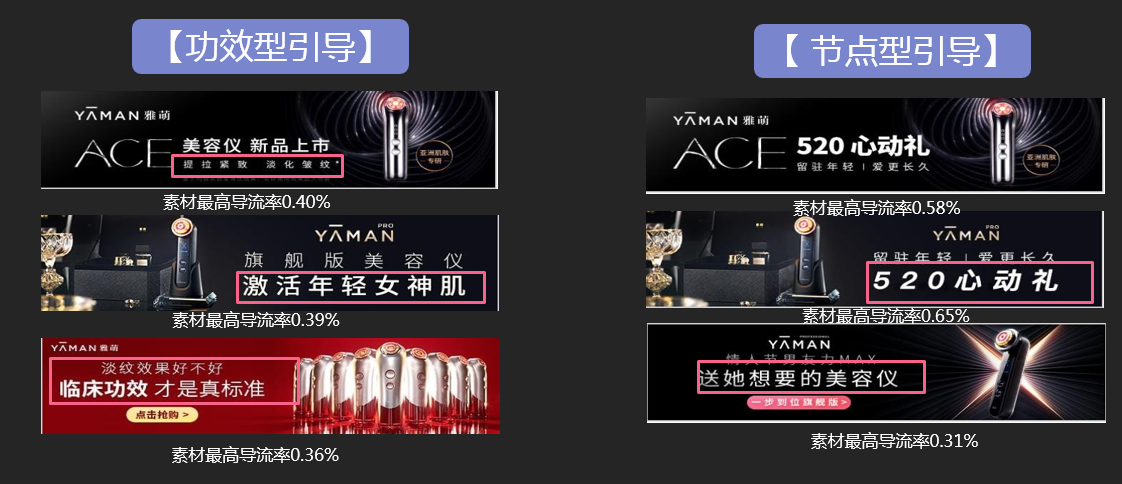 结案总结统计每一轮效果投放后的人群沉淀并分析投放效果，指导下一次投放。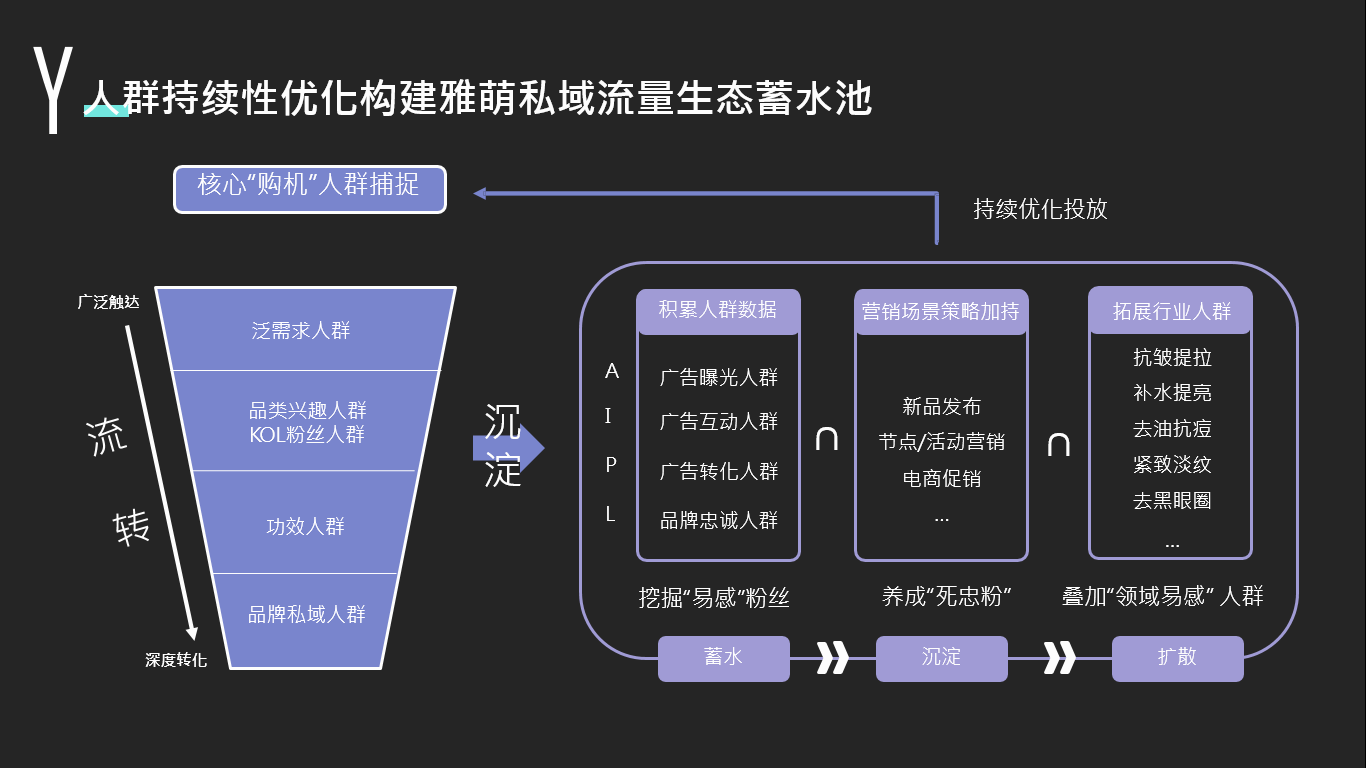 营销效果与市场反馈雅萌上半年超粉投放量级及导流效果呈现平稳增长态势，投放整体导流效果高于行业平均水平。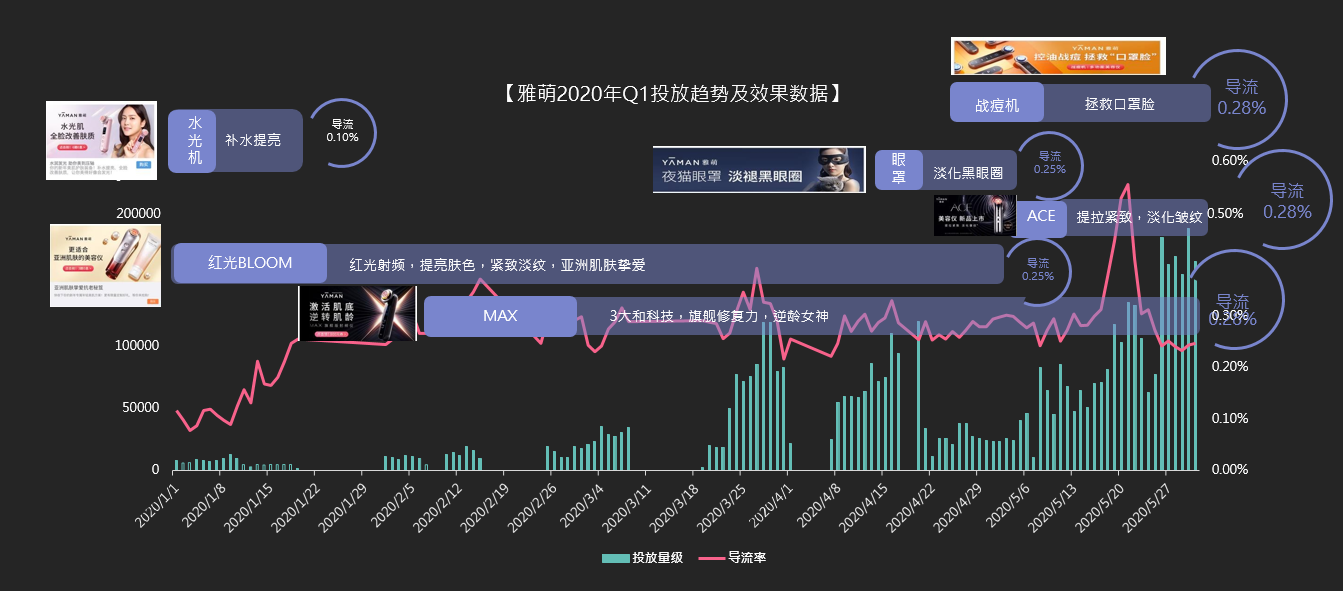 品牌微指数持续攀升，爆款产品、热门功能和明星话题用户感知力较好。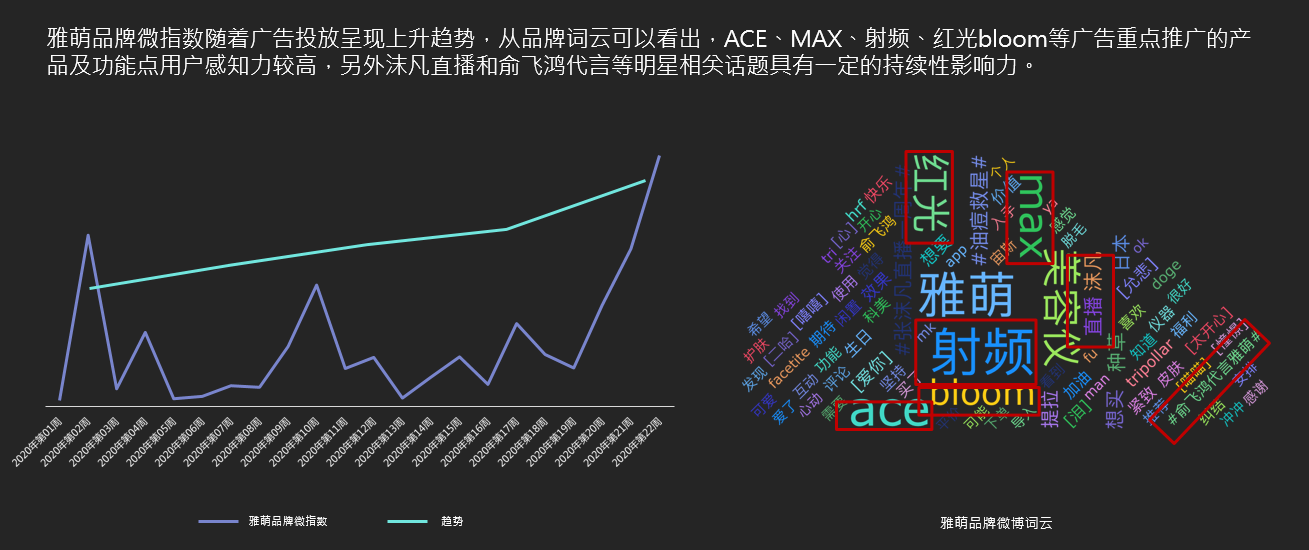 效果反馈：客户反馈微博是所有投放渠道中效果最好的渠道。（数据源：微博）